PENERAPAN TERAPI CERMIN UNTUK MENGATASI MASALAHGANGGUAN MOBILITAS FISIK PADA LANSIA DENGANSTROKE DI PSTW BUDI LUHUR JAMBIKARYA TULIS ILMIAH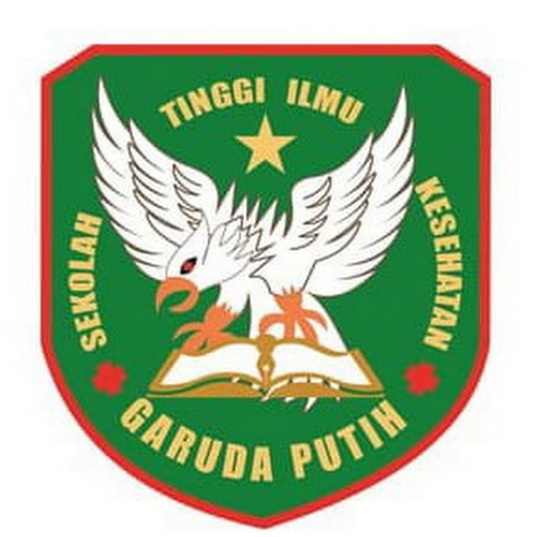 DISUSUN OLEH :RIZKY KHOIRUN NAWALI2020.21.1639PROGAM STUDI DIPLOMA III KEPERAWATANSEKOLAH TINGGI ILMU KESEHATAN GARUDA PUTIH JAMBITAHUN 2023